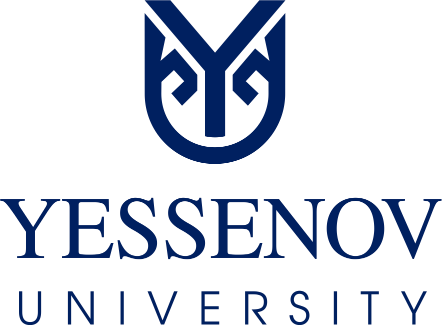                                                                                                          Утвержден                                                                                                           решением Ученого совета                                                                                                          Протокол № 6 от 28.12.2020 года ПОЛОЖЕНИЕОБ ОЦЕНКЕ ДЕЯТЕЛЬНОСТИ ППС ПО КЛЮЧЕВЫМ ПОКАЗАТЕЛЯМ ЭФФЕКТИВНОСТИАҚТАУ 2020СОДЕРЖАНИЕНАЗНАЧЕНИЕ И ОБЛАСТЬ ПРИМЕНЕНИЯПоложение об оценке деятельности ППС по ключевым показателям эффективности НАО “Каспийский университет технологий и инжиниринга имени Ш. Есенова” (далее – Положение) регламентирует оценку деятельности ППС по учебно-методической, научно-исследовательской, воспитательно-социальной видам деятельности.Настоящее положение разработано и утверждено решением ученого совета № 6 от 28.12.2020 года, переиздано в 2018/19, 2019/20 учебных годах и предназначено для внутреннего использования в КГУТИ имени Ш.Есенова (далее – YU, Yessenov university или университет).ОБОЗНАЧЕНИЯ И СОКРАЩЕНИЯОБЩИЕ ПОЛОЖЕНИЯДля повышения конкурентоспособности вуза и решения его основных задач, таких как эффективная организация академической деятельности, внедрение трехъязычного образования, участие университета в формировании наукоемкой региональной экономики, переход к автономии, повышение рейтинга университета как на национальном, так и на международном уровнях необходимо развитие у ППС и сотрудников следующих компетенций:- профессиональных - по сферам деятельности;- коммуникационных - позволяющих выстраивать профессиональные отношения с коллегами, студентами, партнерами; - способность к обучаемости и саморазвитию, стремление к получению новых знаний, способность их осваивать (новые знания в профессиональной деятельности, IT-технологии, иностранные языки и т.д.);- умение планировать и эффективно осуществлять деятельность, управлять изменениями, обладать знаниями в области проектного менеджмента, предпринимательства.Оценка деятельности ППС по ключевым показателям эффективности нацелена на мотивирование сотрудников университета к самостоятельному развитию необходимых компетенций и ориентацию на конкретный результат.Система способствует проведению эффективной кадровой политики, выявлению и развитию индивидуальных способностей, профессиональных навыков и компетенций, повышению ответственности за порученное дело, результативности деятельности ППС, сотрудников, руководителей структурных подразделений. Система содействует достижению стратегических целей университета, выполнению ключевых индикаторов программы стратегического развития.	  Индикаторы оценки деятельности ППС по ключевым показателям эффективности ежегодно корректируются в соответствии с индикаторами программы стратегического развития университета.Положение разработано на основании следующих законодательных актов Республики Казахстан и действующих в Университете Есенова нормативных документов: Послание Президента РК народу Казахстана;Трудовой кодекс Республики Казахстан;Закон Республики Казахстан «Об образовании»;Типовые правила деятельности организаций образования, реализующих образовательные программы высшего и послевузовского образования;Стратегический план YU на 2020-25 годы;Операционный план YU на 2020-2025 годы;Устав, а также государственные программ развития образования и науки, программы развития регионов и др.4. ОЦЕНКА ДЕЯТЕЛЬНОСТИ ППС ПО КЛЮЧЕВЫМ ПОКАЗАТЕЛЯМ ЭФФЕКТИВНОСТИДанное положение разработано с учетом обобщенного опыта высших учебных заведений РК, ближнего зарубежья и учитывает в качестве рейтинговой оценки важнейшие показатели аккредитационной деятельности вузов, а также показатели, используемые в ежегодном национальном рейтинге вузов. Рейтинг (от англ - rating) – это индивидуальный числовой показатель оценки достижений некоторого субъекта в классификационном списке. Фактически «рейтинг» - это система упорядочения в виде списка качества любых объектов на основе количественных показателей, или рейтинговых оценок. Целями рейтинговой оценки деятельности ППС, кафедр, факультетов Университета Есенова являются:1) усиление заинтересованности преподавателя в повышении своей квалификации, в освоении передового педагогического опыта, в творческом подходе к преподаванию;2) обеспечение большей объективности оценок деятельности преподавателя за счет повышения полноты и достоверности информации;3) усиление коллективной заинтересованности преподавателей в улучшении конечных результатов по подготовке специалистов;4) повышение качества преподавания как важнейшего фактора улучшения качества подготовки специалистов;5) повышение имиджа университета;6) оценка качества деятельности университета;7) совершенствование системы управления структурными подразделениями;8) создание условий динамичного развития университета на основе максимально полного использования имеющегося кадрового потенциала. Основными задачами рейтинговой оценки и анализа являются: стимулирование роста квалификации, профессионализма, продуктивности педагогической и научной работы, развитие творческой инициативы преподавателей. Результаты рейтингового анализа являются информационной базой и могут быть использованы при определении срока действия трудового договора, при материальном и моральном поощрении преподавателей; 2) создание максимально полного компьютеризированного информационного банка данных, отражающего в динамике эффективность деятельности научно-преподавательского состава; 3) формирование управленческих кадров и ППС университета с учетом индивидуального вклада работников университета в повышение рейтинга университета в целом; 4) активизация всех видов деятельности, сориентированных на повышение рейтинга университета, создание условий для профессионального роста работников; 5) получение единых комплексных критериев для оценки и контроля уровня эффективности факультетов, научных подразделений, кафедр, преподавателей; 6) создание системы внутреннего аудита эффективности деятельности ППС;7) формирование системы материального и морального стимулирования.5. ТРЕБОВАНИЯ К СИСТЕМЕ РЕЙТИНГАНа основе анализа опыта различных высших учебных заведений при проведении рейтинга, сформулированы следующие основные требования к разрабатываемой единой системе рейтинга преподавателей, кафедр и факультетов, а именно: 1) формализуемость методики, позволяющая создавать компьютерную базу данных и использовать локальную сеть университета для сбора и публикации результатов рейтинга; 2) конечное число показателей, характеризующих деятельность каждого участника рейтинга (преподавателя; кафедры; факультета); 3) возможность дополнения и изменения системы показателей рейтинга, например, возможность оценки некоторых показателей по решению кафедры; 4) назначение ответственных лиц в подразделениях для обеспечения актуализации результатов при подсчете рейтинга и контроля сведений; 5) ежегодное рассмотрение на ученом совете университета и утверждение приказом ректора показателей рейтинга и их весомости, ознакомление коллективов кафедр и подразделений.Рейтинг кафедр должен базироваться на рейтинге соответствующих преподавателей, а факультетов – на рейтинге кафедр, входящих в состав факультета. По результатам динамики изменения ежегодного рейтинга принимаются следующие управленческие решения: 1) учет рейтинга при конкурсном отборе на должность; 2) учет рейтинга при выделении финансирования на приобретение оборудования, на научные исследования, поездки на конференции, стажировки и т.п.;3) дифференциация материального стимулирования в зависимости от величины рейтинга.Алгоритм системы материального стимулирования по KPI приведен на рисунке 1.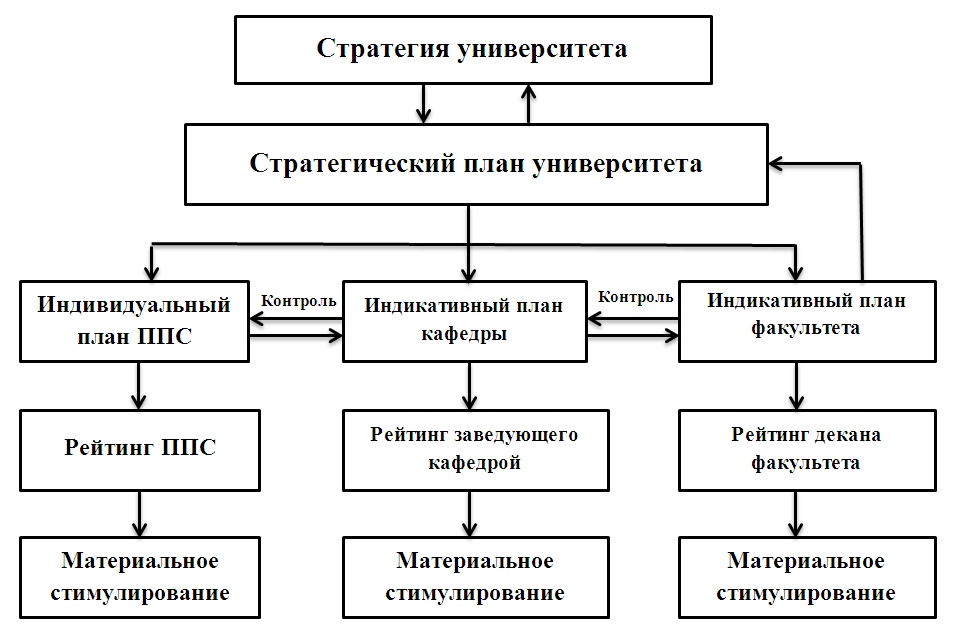 Рисунок 1. Система материального стимулирования по KPIЗа повышение языковой квалификации осуществляется дополнительное материальное стимулирование обладателям сертификатов CELTA, TKT, а также по уровням IELTS 4.5 – в размере 25%, 5.0 - 50%, 5.5 – 75%, 6.0  и выше – 100% должностного оклада.Повышение качества преподавания дисциплин, закрепленных за преподавателями, решением рабочей группы оценивается в виде надбавки в размере одного должностного оклада.Рейтинг подсчитывается за учебный год до 30 мая текущего учебного года.Преподаватели загружают данные в автоматизированную систему до 30 мая, структурные подразделения проводят проверку данных до 10 июня текущего учебного года.В случае предоставления недостоверной информации (данный факт устанавливает каждое структурное подразделение по видам деятельности) количество начисленных баллов уменьшается на 50 баллов при подсчете рейтинга ППС, 100 баллов – кафедры, 200 баллов – факультета.6. МЕТОДИКА ПОДСЧЕТА АБСОЛЮТНОГО ЛИЧНОГО РЕЙТИНГА ПРЕПОДАВАТЕЛЯ, ЗАВЕДУЮЩЕГО КАФЕДРОЙ И ДЕКАНАМетодика определения рейтинга преподавателя, кафедры, факультета характеризуется следующими признаками:1) рейтинговая оценка ориентирована на активизацию деятельности всех ППС, включая заведующих кафедрами, а также кафедр и факультетов, причем ее основой является рейтинг преподавателя;2) в рейтинг включаются те виды работ, которые обеспечивают создание учебно-методической и лабораторной базы, внедрение инновационных технологий обучения, развитие научной инфраструктуры и научной деятельности университета и повышение его имиджа;3) преподавателю, имеющему лучшие достижения по конкретному показателю, присваивается максимальный рейтинг, установленный по этому показателю;4) за допущенные нарушения введены штрафные санкции, уменьшающие рейтинговые оценки.Рейтинг проводится поэтапно: 1 этап – преподаватели кафедр формируют индивидуальный план, при этом основным базовым документом является лист самоотчета преподавателя с приложением подтверждающих документов (заполняют преподаватели, заведующие), дополнительно в электронном виде составляется рейтинг ППС кафедры;этап - объективность документов проверяет заведующий кафедрой и в автоматизированной системе «Рейтинг ППС, кафедр, факультетов» подтверждает баллы либо отклоняет представленный документ, на уровне факультета документы проверяются, подтверждаются либо отклоняются. Проверенные на предмет правильности заполнения рейтинговых таблиц и оформления документы передаются структурным подразделениям, которые проводят мониторинг деятельности ППС и дают оценку той или иной работе преподавателя (т.е. проверяют достоверность представленных данных). На заседании кафедры, совета факультета распределяются дополнительные бонусные баллы преподавателям (из расчета 15 баллов на каждого штатного преподавателя) заведующими кафедрами за выполнение ими дополнительных работ по индивидуальным поручениям в соответствии с распоряжением декана или заведующего кафедрой, распоряжением деканов и вице-президентов (100 баллов соответственно),  а также вычеты с учетом нарушений и замечаний, полученных в течение учебного года (таблица 1).Таблица 1. Взыскания по кафедре и факультетуРаспределение поручений по кафедре и факультетам должно быть оформлено утвержденным распоряжением заведующих кафедрами, деканов факультетов в течение  учебного года. В конце учебного года заведующие кафедрами, деканы факультетов представляют протоколы заседаний кафедр, советов факультетов в УЧР, в котором указывают персональное распределение баллов в соответствие с распоряжением.Качество занятий ППС оценивается отдельно по результатам анкетирования обучающихся после завершения курса с учетом показателей валидности рубежного и текущего контролей.Абсолютный личный рейтинг (АЛР) подсчитывается как сумма баллов по индикаторам за учебный год.По формуле (1) и (2) определяются рейтинги кафедр и факультетов:РК = 0,5*(∑ АЛРi/ Ni) + 0,25*∑ Rj +0,25 ∑RКy                  (1)РФ = 0,5*(∑ РКi / Кi)  + 0,25*∑ Rfj +0,25 ∑RФy,                (2)где РК и РФ – относительные рейтинги кафедры и факультета; АЛРi – абсолютный личный рейтинг преподавателей;Ni–  количество штатных единиц на кафедре;Кi – количество кафедр,Rj, Rfj – количество баллов по j – показателям  кафедры и соответственно факультета;RКy, RФy – количество баллов по направлению «Диверсификация источников финансирования» соответственно по кафедре и факультету.Рейтинги заведующего кафедрой и специалиста факультета определяются по рейтингу кафедры.Рейтинги заместителей деканов и специалиста деканата определяются в зависимости от рейтинга факультета.Заведующие кафедрами несут полную ответственность за корректность и своевременность загрузки данных ППС.На последнем заседании ученого совета университета подводятся итоги работы ППС по ключевым показателям эффективности за отчетный учебный год.                                                                                                                                                                                                                 ПРИЛОЖЕНИЕ 2     Примечание: В случае издания учебно-методической, научно-исследовательской и прочей литературы, предусмотренной в показателях индивидуального плана преподавателя, в соавторстве – количество баллов распределяется пропорционально количеству соавторов, т.е., определяется среднее значение путем деления общего балла (на единицу работ) на количество соавторов.Объем финансовой спонсорской помощи (вносится только один раз - либо в разделе индикаторов  ППС, либо в разделе, в котором содержатся показатели кафедры, факультета). НАЗНАЧЕНИЕ И ОБЛАСТЬ ПРИМЕНЕНИЯ3ОБОЗНАЧЕНИЯ И СОКРАЩЕНИЯ3ОБЩИЕ ПОЛОЖЕНИЯ3ОЦЕНКА ДЕЯТЕЛЬНОСТИ ППС ПО КЛЮЧЕВЫМ ПОКАЗАТЕЛЯМ ЭФФЕКТИВНОСТИ4ТРЕБОВАНИЯ К СИСТЕМЕ РЕЙТИНГА5МЕТОДИКА ПОДСЧЕТА АБСОЛЮТНОГО ЛИЧНОГО РЕЙТИНГА ПРЕПОДАВАТЕЛЯ, ЗАВЕДУЮЩЕГО КАФЕДРОЙ И ДЕКАНА6ПРИЛОЖЕНИЯ9ППС-профессорско – преподавательский составKPI-ключевые показатели эффективности(KEY PERFOMANCE  INDIKATORS)ISBN-сокращенное название международного стандартного номера книги (INTERNATIONAL STANDARD BOOK NUMBER)МОН РК-Министерство образования и науки Республики КазахстанУМО РУМС-Учебно-методическое объединение Республиканского учебно-методического советаАС-Академический советIELTS-международная система оценки знания английского языка (INTERNATIONAL ENGLISH LANGUAGE TESTING SYSTEM) TOEFL IBT -интернет вариант тестирования на знание английского языка (TEST OF ENGLISH AS A FOREIGN LANGUAGE  INTERNET-BASED TEST (IBT)) TKT-педагогический тест знаний (TEACHING KNOWLEDGE TEST) CELTA-сертификат в преподавании английского языка для говорящих на других языках (Certificate in Teaching English to Speakers of Other Languages)НИР-научно – исследовательская работаScience Index -информационно-аналитическая система, построенная на основе данных Российского индекса научного цитирования (РИНЦ)IF-импакт факторИндекса Хирша h-количественной характеристикой продуктивности учёного, группы учёных, научной организации или страны в целом, основанной на количестве публикаций и количестве цитирований этих публикацийККСОН МОН РК-Комитет по контролю в сфере образования и науки МОН РКВР-воспитательная работаУЧР-Управление человеческими ресурсамиУАСГК-Управление академических стандартов и гарантии качестваУНИ-Управление науки и исследованийОР-Офис регистратора№№ п/пНаименование замечаний и нарушенийКоличество балловПодтверждающий документ1Количество нарушений сроков сдачи отчетности, сведений, выполнения приказов, распоряжений и т.п. (за каждый факт нарушений)–  до  10Сведения УЧР, УАСГК, УНИ, УСПРМ, ОР, ЦРОР, ЦКПО, деканат2Некорректная загрузка данных со стороны ППС, кафедр, факультетов– 10 баллов за каждое нарушениеСведения УЧР, УАСГК, УНИ, УСПРМ, ОР, ЦРОР, ЦКПО, деканат3Нарушения со стороны начальников структурных подразделений, связанные с некорректным подтверждением баллов За каждое нарушение, повлекшее за собой уменьшение или увеличение баллов ППС, кафедр, факультетов – объявление дисциплинарного взыскания по решению дисциплинарной комиссии1.Данные автоматизированной системы о ходе проверок и подтверждения данных;2. Решение рабочей группы о ходе рейтинговой оценки деятельности ППС, кафедр, факультетов;3.Решение дисциплинарной комиссииПРИЛОЖЕНИЕ 1YESSENOV UNIVERSITYПРИЛОЖЕНИЕ 1YESSENOV UNIVERSITYПРИЛОЖЕНИЕ 1YESSENOV UNIVERSITYПРИЛОЖЕНИЕ 1YESSENOV UNIVERSITYПРИЛОЖЕНИЕ 1YESSENOV UNIVERSITYПРИЛОЖЕНИЕ 1YESSENOV UNIVERSITYУТВЕРЖДАЮДекан факультета"__"_________2021 г._________________ИНДИВИДУАЛЬНЫЙ ПЛАН РАБОТЫ ПРЕПОДАВАТЕЛЯна 2020/2021 учебный годИНДИВИДУАЛЬНЫЙ ПЛАН РАБОТЫ ПРЕПОДАВАТЕЛЯна 2020/2021 учебный годИНДИВИДУАЛЬНЫЙ ПЛАН РАБОТЫ ПРЕПОДАВАТЕЛЯна 2020/2021 учебный годИНДИВИДУАЛЬНЫЙ ПЛАН РАБОТЫ ПРЕПОДАВАТЕЛЯна 2020/2021 учебный годИНДИВИДУАЛЬНЫЙ ПЛАН РАБОТЫ ПРЕПОДАВАТЕЛЯна 2020/2021 учебный годИНДИВИДУАЛЬНЫЙ ПЛАН РАБОТЫ ПРЕПОДАВАТЕЛЯна 2020/2021 учебный год1. УЧЕБНО-МЕТОДИЧЕСКАЯ  ДЕЯТЕЛЬНОСТЬ1. УЧЕБНО-МЕТОДИЧЕСКАЯ  ДЕЯТЕЛЬНОСТЬ1. УЧЕБНО-МЕТОДИЧЕСКАЯ  ДЕЯТЕЛЬНОСТЬ1. УЧЕБНО-МЕТОДИЧЕСКАЯ  ДЕЯТЕЛЬНОСТЬ1. УЧЕБНО-МЕТОДИЧЕСКАЯ  ДЕЯТЕЛЬНОСТЬ1. УЧЕБНО-МЕТОДИЧЕСКАЯ  ДЕЯТЕЛЬНОСТЬ1. УЧЕБНО-МЕТОДИЧЕСКАЯ  ДЕЯТЕЛЬНОСТЬ№Показателипрямых результатовПоказателипрямых результатовПоказателипрямых результатовЕд.изм.Количество баллов за каждую единицуПодтверждающие документы 1.1Создание авторских спецкурсов по профилирующим дисциплинам Создание авторских спецкурсов по профилирующим дисциплинам Создание авторских спецкурсов по профилирующим дисциплинам     Ед.60Курс1.2Учебники с ISBN, рекомендованные МОН РК/РУМС при условии сдачи в библиотеку университета не менее 5-ти экз книг и размещении в университетском репозитории:на государственном языкена русском языкена английском языкеэлектронный учебникУчебники с ISBN, рекомендованные МОН РК/РУМС при условии сдачи в библиотеку университета не менее 5-ти экз книг и размещении в университетском репозитории:на государственном языкена русском языкена английском языкеэлектронный учебникУчебники с ISBN, рекомендованные МОН РК/РУМС при условии сдачи в библиотеку университета не менее 5-ти экз книг и размещении в университетском репозитории:на государственном языкена русском языкена английском языкеэлектронный учебник1 п.л.1 Мб1510200,2Выписка из протокола АС, УМО РУМС, присвоение ISBN, титульный лист с УДК, акт сдачи в библиотекуАкт1.3Издание учебных пособий с ISBN, рекомендованные АС, при условии сдачи в библиотеку университета не менее 5-ти экз книг и размещенные в университетском репозитории:на государственном языкена русском языкена английском языкеэлектронный учебникИздание учебных пособий с ISBN, рекомендованные АС, при условии сдачи в библиотеку университета не менее 5-ти экз книг и размещенные в университетском репозитории:на государственном языкена русском языкена английском языкеэлектронный учебникИздание учебных пособий с ISBN, рекомендованные АС, при условии сдачи в библиотеку университета не менее 5-ти экз книг и размещенные в университетском репозитории:на государственном языкена русском языкена английском языкеэлектронный учебник1 п.л.1Мб108100,1Выписка из протокола АС,  присвоение ISBN, титульный лист с УДК, акт сдачи в библиотекуАкт1.4Издание учебно-методических указаний, рекомендованные АС (не более 5 единиц)Издание учебно-методических указаний, рекомендованные АС (не более 5 единиц)Издание учебно-методических указаний, рекомендованные АС (не более 5 единиц)1 п.л.5Выписка из протокола АС1.5Подготовка обучающихся – призеров (занявших 1-3 места) образовательных проектов, олимпиад, конкурсов дипломных проектов, спортивных соревнований:на областном уровне на республиканском уровнена международном уровнеПодготовка обучающихся – призеров (занявших 1-3 места) образовательных проектов, олимпиад, конкурсов дипломных проектов, спортивных соревнований:на областном уровне на республиканском уровнена международном уровнеПодготовка обучающихся – призеров (занявших 1-3 места) образовательных проектов, олимпиад, конкурсов дипломных проектов, спортивных соревнований:на областном уровне на республиканском уровнена международном уровнестудент204070диплом/сертификат2. НАУЧНО-ИССЛЕДОВАТЕЛЬСКАЯ ДЕЯТЕЛЬНОСТЬ2. НАУЧНО-ИССЛЕДОВАТЕЛЬСКАЯ ДЕЯТЕЛЬНОСТЬ2. НАУЧНО-ИССЛЕДОВАТЕЛЬСКАЯ ДЕЯТЕЛЬНОСТЬ2. НАУЧНО-ИССЛЕДОВАТЕЛЬСКАЯ ДЕЯТЕЛЬНОСТЬ2. НАУЧНО-ИССЛЕДОВАТЕЛЬСКАЯ ДЕЯТЕЛЬНОСТЬ2. НАУЧНО-ИССЛЕДОВАТЕЛЬСКАЯ ДЕЯТЕЛЬНОСТЬ2. НАУЧНО-ИССЛЕДОВАТЕЛЬСКАЯ ДЕЯТЕЛЬНОСТЬ2.1Количество научных, научно-образовательных проектов, программ (гранты), проектов по фундаментальным, прикладным и хоздоговорным исследованиям:количество (на одного руководителя)                          (на одного участника)Количество научных, научно-образовательных проектов, программ (гранты), проектов по фундаментальным, прикладным и хоздоговорным исследованиям:количество (на одного руководителя)                          (на одного участника)Количество научных, научно-образовательных проектов, программ (гранты), проектов по фундаментальным, прикладным и хоздоговорным исследованиям:количество (на одного руководителя)                          (на одного участника)Ед.8050Регистрационные карты и(или) договор, отчет проекта2.2Объем финансирования, на каждые 1 000 000Объем финансирования, на каждые 1 000 000Объем финансирования, на каждые 1 000 000Тенге100Договор, отчет2.3Количество полученных охранных документов (авторские свидетельства, патент и т.д)Количество полученных охранных документов (авторские свидетельства, патент и т.д)Количество полученных охранных документов (авторские свидетельства, патент и т.д)Ед.50Заявка, свидетельство2.4Количество научных статей, опубликованных в журналах индексируемых в базе данных Scopus, Web of Science (баллы на каждого автора):Без процентиля и квартиляПроцентиль до 25 или квартиль Q4Процентиль от 26 до 50 или квартиль Q3Процентиль от 51 до 80 или квартиль Q2Процентиль более 81 или квартиль Q1Количество научных статей, опубликованных в журналах индексируемых в базе данных Scopus, Web of Science (баллы на каждого автора):Без процентиля и квартиляПроцентиль до 25 или квартиль Q4Процентиль от 26 до 50 или квартиль Q3Процентиль от 51 до 80 или квартиль Q2Процентиль более 81 или квартиль Q1Количество научных статей, опубликованных в журналах индексируемых в базе данных Scopus, Web of Science (баллы на каждого автора):Без процентиля и квартиляПроцентиль до 25 или квартиль Q4Процентиль от 26 до 50 или квартиль Q3Процентиль от 51 до 80 или квартиль Q2Процентиль более 81 или квартиль Q1Ед.100200350600800Проверка по базам Scopus, Web of Science2.5Значение индекса Хирша по базе Scopus или Web of Science:h = 2, 3h = 4h ≥ 5Значение индекса Хирша по базе Scopus или Web of Science:h = 2, 3h = 4h ≥ 5Значение индекса Хирша по базе Scopus или Web of Science:h = 2, 3h = 4h ≥ 5Ед.75150300Проверка по базам Scopus, Web of Science2.6Подготовка и издание публикаций: в казахстанских изданиях, по рекомендуемому перечню КОКСОН МОН РКколичество статей, опубликованных в научном журнале университета “Yessenov Science Journal”статьи в зарубежных периодческих журналах (не более 5 статей)совместно с обучающимися (не более 3 статей)научные монографии в изданных отечественных издательствахнаучные монографии в изданных в издательствах зарубежьяПодготовка и издание публикаций: в казахстанских изданиях, по рекомендуемому перечню КОКСОН МОН РКколичество статей, опубликованных в научном журнале университета “Yessenov Science Journal”статьи в зарубежных периодческих журналах (не более 5 статей)совместно с обучающимися (не более 3 статей)научные монографии в изданных отечественных издательствахнаучные монографии в изданных в издательствах зарубежьяПодготовка и издание публикаций: в казахстанских изданиях, по рекомендуемому перечню КОКСОН МОН РКколичество статей, опубликованных в научном журнале университета “Yessenov Science Journal”статьи в зарубежных периодческих журналах (не более 5 статей)совместно с обучающимися (не более 3 статей)научные монографии в изданных отечественных издательствахнаучные монографии в изданных в издательствах зарубежьяЕд.80303010100150Сканированная копия, оттиски3. ПРОФЕССИОНАЛЬНОЕ РАЗВИТИЕ И ПЕДАГОГИЧЕСКОЕ МАСТЕРСТВО3. ПРОФЕССИОНАЛЬНОЕ РАЗВИТИЕ И ПЕДАГОГИЧЕСКОЕ МАСТЕРСТВО3. ПРОФЕССИОНАЛЬНОЕ РАЗВИТИЕ И ПЕДАГОГИЧЕСКОЕ МАСТЕРСТВО3. ПРОФЕССИОНАЛЬНОЕ РАЗВИТИЕ И ПЕДАГОГИЧЕСКОЕ МАСТЕРСТВО3. ПРОФЕССИОНАЛЬНОЕ РАЗВИТИЕ И ПЕДАГОГИЧЕСКОЕ МАСТЕРСТВО3. ПРОФЕССИОНАЛЬНОЕ РАЗВИТИЕ И ПЕДАГОГИЧЕСКОЕ МАСТЕРСТВО3. ПРОФЕССИОНАЛЬНОЕ РАЗВИТИЕ И ПЕДАГОГИЧЕСКОЕ МАСТЕРСТВО3.13.1Прохождение повышения квалификации, переподготовку, стажировку внутри страны, в том числе дистанционно (не менее 54 часов, не более 5 сертификатов) Прохождение повышения квалификации, переподготовку, стажировку внутри страны, в том числе дистанционно (не менее 54 часов, не более 5 сертификатов) Ед.25Сертификат3.23.2Прохождение повышение квалификации, переподготовку, стажировку за рубежом, в том числе дистанционно (не менее 54 часов)Прохождение повышение квалификации, переподготовку, стажировку за рубежом, в том числе дистанционно (не менее 54 часов)Ед.50Сертификат3.33.3Наличие сертификата об успешном прохождении обучения по курсу на базе платформ Coursera, EdX, Udacity, FutureLearn массовых открытых онлайн курсов по профессиональной деятельности (не более 5)Наличие сертификата об успешном прохождении обучения по курсу на базе платформ Coursera, EdX, Udacity, FutureLearn массовых открытых онлайн курсов по профессиональной деятельности (не более 5)Ед.30Сертификат3.43.4Участие во внутренней академической мобильности ППС (не менее одной дисциплины)Участие во внутренней академической мобильности ППС (не менее одной дисциплины)Ед.80Приказ3.53.5Участие во внешней академической мобильности ППС (не менее одной дисциплины)Участие во внешней академической мобильности ППС (не менее одной дисциплины)Ед.150Приказ4. ИНТЕРНАЦИОНАЛИЗАЦИЯ4. ИНТЕРНАЦИОНАЛИЗАЦИЯ4. ИНТЕРНАЦИОНАЛИЗАЦИЯ4. ИНТЕРНАЦИОНАЛИЗАЦИЯ4. ИНТЕРНАЦИОНАЛИЗАЦИЯ4. ИНТЕРНАЦИОНАЛИЗАЦИЯ4. ИНТЕРНАЦИОНАЛИЗАЦИЯ4.14.1Участие в финансируемых международных научных образовательных проектахУчастие в финансируемых международных научных образовательных проектахЕд.100Документация проекта, отчет5. ВОСПИТАТЕЛЬНАЯ ДЕЯТЕЛЬНОСТЬ И СОЦИАЛЬНОЕ РАЗВИТИЕ5. ВОСПИТАТЕЛЬНАЯ ДЕЯТЕЛЬНОСТЬ И СОЦИАЛЬНОЕ РАЗВИТИЕ5. ВОСПИТАТЕЛЬНАЯ ДЕЯТЕЛЬНОСТЬ И СОЦИАЛЬНОЕ РАЗВИТИЕ5. ВОСПИТАТЕЛЬНАЯ ДЕЯТЕЛЬНОСТЬ И СОЦИАЛЬНОЕ РАЗВИТИЕ5. ВОСПИТАТЕЛЬНАЯ ДЕЯТЕЛЬНОСТЬ И СОЦИАЛЬНОЕ РАЗВИТИЕ5. ВОСПИТАТЕЛЬНАЯ ДЕЯТЕЛЬНОСТЬ И СОЦИАЛЬНОЕ РАЗВИТИЕ5. ВОСПИТАТЕЛЬНАЯ ДЕЯТЕЛЬНОСТЬ И СОЦИАЛЬНОЕ РАЗВИТИЕ5.15.15.1Членство в рабочих/экспертных группахЕд.5Приказ5.25.25.2Количество имиджевых публикаций  в СМИ   и  выступлений теле - радиопередачахЕд.30Ссылка (скриншот) на статьюСсылка на передачу в  телеканале или радио, указать секунды, минуты начала выступления5.35.35.3Организация мероприятий по направлению воспитательной работы на университетском уровне Ед.201.План мероприятий по воспитательной работе, утвержденный проректором по ВСР2. Распоряжение декана о назначении ответственных за проведение мероприятий по университету, факультету;3. Ссылка или скриншот с сайта (соц.сетей) YU о проведенном мероприятии5.45.45.4Выполнение работы старшего куратора Ед.501. Распоряжение декана факультета о назначении старших кураторов2. Наличие полной документации по ВСР на кафедре (по согласованию с проректором по ВСР)Социальная активность ППС в социальных сетях  (определяется по количеству аналитических, профессиональных постов, экспертное мнение (не менее 200 слов), при этом количество отметок не менее 30  и не менее 5  репостов, за каждый пост)При дублировании постов в других аккаунтах баллы учитываются только как за один постпост2Скриншоты со страниц мессенджеровФамилия и имя преподавателя ______________________________________ Должность, ученая степень и звание:Кафедра:Факультет: YESSENOV UNIVERSITYYESSENOV UNIVERSITYYESSENOV UNIVERSITYYESSENOV UNIVERSITY    Декан факультета    Декан факультета               Ректор    "__"_________2020 г.    "__"_________2020 г."__"_________2021 г.                 ____________Индикативный план кафедры, факультета на 2020/21 учебный годИндикативный план кафедры, факультета на 2020/21 учебный годИндикативный план кафедры, факультета на 2020/21 учебный годИндикативный план кафедры, факультета на 2020/21 учебный годФИО заведующего кафедрой:_____________________________________________________________________________________ФИО заведующего кафедрой:_____________________________________________________________________________________ФИО заведующего кафедрой:_____________________________________________________________________________________ФИО заведующего кафедрой:_____________________________________________________________________________________Факультет: _____________________________________________________________________________________________________Факультет: _____________________________________________________________________________________________________Факультет: _____________________________________________________________________________________________________Факультет: _____________________________________________________________________________________________________